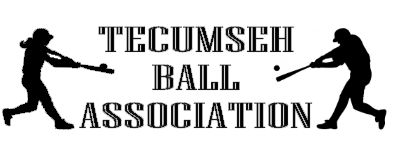 T-Ball, Coach Pitch, Softball and Baseball Registration will be held on:Wednesday, February 26th, 2020; From 4-6 pmAt the American National Bank, President’s Room, 310 Broadway, Tecumseh, NEIf unable to attend: Forms & payments can be turned in to the front desk at the Johnson County Sherriff’s Office 24/7 or to the Elementary Office at JCC. Due to League entry qualifications NO ENTRIES WILL BE ACCEPTED AFTER MARCH 13th!!